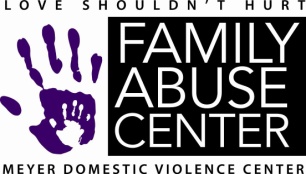 FAC Service PlanGoal # 1 ______DOMESTIC VIOLENCE EDUCATION CLASS __________________Goal # 2 ________________________________________________________________Goal # 3 ________________________________________________________________By signing below, I certify this service plan accurately reflects my goals for receiving services with Family Abuse Center.  Client Signature: _______________________________________    Date: _____________Staff Signature: ________________________________________    Date: ____________Client Name: ________________________________________   □ Resident                 □ Non-Resident